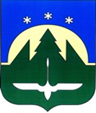 Городской округ Ханты-МансийскХанты-Мансийского автономного округа – ЮгрыДУМА ГОРОДА ХАНТЫ-МАНСИЙСКАРЕШЕНИЕ№ 68-VII РДПринято25 марта 2022 годаОб исполнении прогнозного плана (программы) приватизации муниципального имущества на 2021 год за 2021 годЗаслушав информацию об исполнении прогнозного плана (программы) приватизации муниципального имущества на 2021 год, утвержденного Решением Думы города Ханты-Мансийска от 25 декабря 2020 года
№ 469-VI РД «О прогнозном плане (программе) приватизации муниципального имущества на 2021 год», за 2021 год, руководствуясь частью 1 статьи 69 Устава города Ханты-Мансийска, Дума  города  Ханты-Мансийска РЕШИЛА:Утвердить отчет об исполнении прогнозного плана (программы) приватизации муниципального имущества на 2021 год за 2021 год согласно приложению к настоящему Решению.Настоящее Решение подлежит опубликованию в средствах массовой информации. Председатель Думыгорода Ханты-Мансийска						         К.Л. ПенчуковПодписано25 марта 2022 годаПриложениек Решению Думы города Ханты-Мансийска                                                   от 25 марта 2022 года  № 68-VII РДОтчет об исполнении прогнозного плана (программы) приватизации муниципального имущества на 2021 год за 2021 годАкции акционерных обществ, предлагаемые к приватизации в 2021 году№
п/пНаименование имуществаАдрес местонахожденияСпособ
приватизацииПредполагаемые сроки приватизацииОценочная (продажная) стоимость, руб.Выполненные мероприятия1.Судно самоходное, теплоход буксирно-разъездной «Зенит», проект – РМ – 376, инвентарный номер 2148Причал ЗАО «Юграсудокомплект», г. Ханты-Мансийск, ул. Объездная, 41/2Продажа муниципального имущества без объявления цены III квартал 2021 года1 110 000Приказом Департамента муниципальной собственности Администрации города Ханты-Мансийска от 08.10.2021 № 578 утверждены условия приватизации.В связи с отсутствием заявок продажа муниципального имущества без объявления цены  не состоялась2.Транспортное средство АЦ-8-40 (на шасси КамАЗ53228),VIN X6748266140000006, 2004 года выпуска, инвентарный номер 108520001223Территория пожарно-спасательной части № 132, по адресу:г. Ханты-Мансийск, ул. Студенческая, 8аАукционIV квартал 2021 года704 000Приказом Департамента муниципальной собственности Администрации города Ханты-Мансийска от 08.10.2021 № 577 утверждены условия приватизации.В соответствии с условиями приватизации 08.10.2021 объявлен аукцион в электронной форме.18.11.2021 открытый аукцион признан несостоявшимся в связи              с отсутствием заявок3.Автобус YUTONG ZK6899HA,VIN LZYTCTD6XC1046765,2012 года выпуска,инвентарный номер 108520001208г. Ханты-Мансийск, ул. Ледовая, 1а, КРК «Арена Югра»АукционIII квартал 2021 года1 606 000Приказом Департамента муниципальной собственности Администрации города Ханты-Мансийска от 08.10.2021 № 577 утверждены условия приватизации.В соответствии с условиями приватизации 08.10.2021 объявлен аукцион в электронной форме.18.11.2021 открытый аукцион признан несостоявшимся в связи               с отсутствием заявок4.Санитарный автомобиль, УАЗ-3962, № двигателя Y0907578, модель УМЗ-41780В, шасси № Y0033961, кузов Y0035064, цвет кузова белая ночь, год изготовления транспортного средства 2000, инвентарный номер 108520001248Здание гаража на территории гаражно-строительного кооператива «Обь», г. Ханты-МансийскАукцион II квартал 2021 года48 000Приказом Департамента муниципальной собственности Администрации города Ханты-Мансийска от 08.10.2021 № 577 утверждены условия приватизации.В соответствии с условиями приватизации 08.10.2021 объявлен аукцион в электронной форме.18.11.2021 открытый аукцион признан несостоявшимся в связи               с отсутствием заявок5. Нежилое здание – гараж, кадастровый номер 86:12:0102010:302, общей площадью 58.8 кв.м.Ханты-Мансийский автономный округ-Югра,          г. Ханты-Мансийск, кооператив «Лесник»Аукцион III квартал 2021 года-Выполнение подготовительных мероприятий по оценке имущества. Аукцион не проводился в связи                 с обращением муниципальных учреждений о предоставлении здания – гаража для хозяйственных нужд№ п/пНаименование имуществаСпособ приватизацииПредполагаемые сроки приватизацииВыполнение мероприятий1.Акции акционерного общества «Югорская лизинговая компания»Количество акций: 8 штукНоминальная стоимость – 50 000 руб.Балансовая стоимость акций – 400 000 руб.Продажа на аукционеIII квартал 2021 годаВыполнение подготовительных мероприятий по оценке  стоимости акций. Продажа               на аукционе акций АО «Югорская лизинговая компания» включена в план приватизации на 2022 год